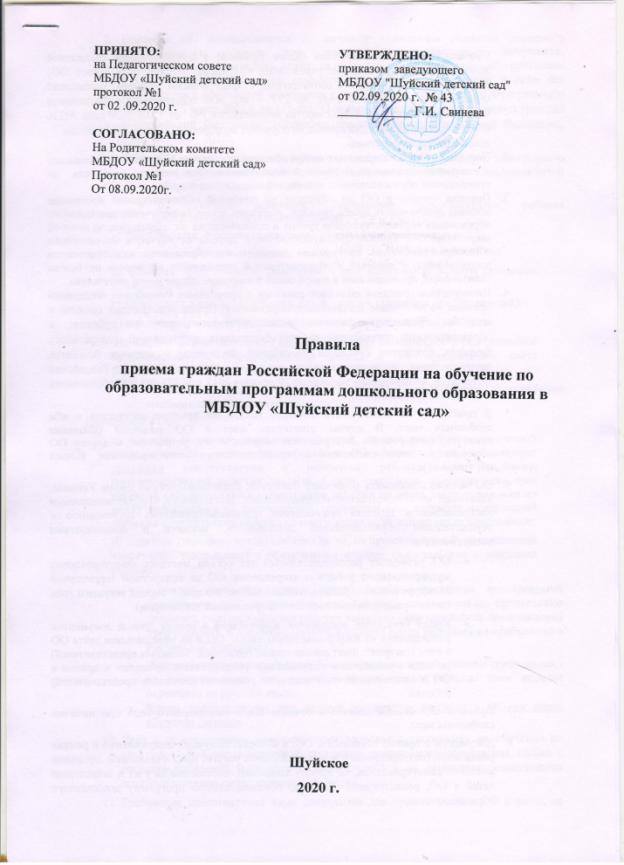 Правила приёма воспитанников (далее Правила) в муниципальное бюджетное дошкольное образовательное учреждение «Шуйский детский сад» (далее ОО)  разработаны и приняты в соответствии с Федеральным законом Российской Федерации от 29.12.2012 года № 273 – ФЗ «Об образовании в Российской Федерации»; Приказом Министерства просвещения РФ  от 15.05.2020 года №236 «Об утверждении Порядка приёма на обучение по образовательным программамдошкольного образования».Настоящие Правила приняты с целью обеспечения прав на получение дошкольного образования, присмотра и ухода за воспитанниками в возрасте от 1 года  до прекращения образовательных отношений.Правила приёма в ОО на обучение по основной образовательной программе должны обеспечивать приём граждан, имеющих право на получение дошкольного образования соответствующего уровня и проживающих на территории, за которой закреплено ОО. Правом преимущественного приема на обучение по основным общеобразовательным программам дошкольного образования обеспечиваются воспитанники, у которых в образовательной организации обучаются их братья (или) сестры, проживающие в одной семье и имеющие общее место жительства. Иностранные граждане обладают равными с гражданами Российской Федерации правами на получение дошкольного образования. Прием иностранных граждан и лиц без гражданства, в том числе соотечественников за рубежом, в образовательные организации за счет бюджетных ассигнований федерального бюджета, бюджетов субъектов Российской Федерации и местных бюджетов осуществляется в соответствии с международными договорами Российской Федерации, Федеральным законом от 29 декабря 2012 г. N 273-ФЗ "Об образовании в Российской Федерации".В приёме в ОО может быть отказано только по причине отсутствия в нём свободных мест. В случае отсутствия мест в ОО родители (законные представители) ребенка для решения вопроса о его устройстве в другое ОО обращаются непосредственно в орган местного самоуправления (Отдел образования).ОО обязана ознакомить родителей (законных представителей) со своим Уставом, лицензией на осуществление образовательной деятельности, с образовательными программами и другими документами, регламентирующими организацию и осуществление образовательной деятельности, правами и обязанностями воспитанников.ОО размещает распорядительный акт органа местного самоуправления муниципального района о закреплении ОО за конкретной территорией Междуреченского района, издаваемый не позднее 1 апреля текущего года (далее - распорядительный акт о закрепленной территории).Копии указанных документов, информация о сроках приема документов размещаются на информационном стенде ОО и на официальном сайте ОО в сети Интернет. Факт ознакомления родителей (законных представителей) ребенка с указанными документами фиксируется в заявлении о приеме в ОО и заверяется личной подписью родителей (законных представителей) ребенка.Прием в ОО осуществляется в течение всего календарного года при наличии свободных мест.Документы о приеме подаются в ОО, в которую получено направление в рамках реализации государственной и муниципальной услуги, предоставляемой  органами местного самоуправления, по приему заявлений, постановке на учет и зачислению детей в ОО, реализующих основную образовательную программу дошкольного образования.Прием в ОО осуществляется по личному заявлению родителя (законного представителя) ребенка при предъявлении оригинала документа, удостоверяющего личность родителя (законного представителя), либо оригинала документа, удостоверяющего личность иностранного гражданина и лица без гражданства в Российской Федерации в соответствии со статьей 10 Федерального закона от 25 июля 2002 г. № 115-ФЗ "О правовом положении иностранных граждан в Российской Федерации" (Собрание законодательства Российской Федерации, 2002, № 30, ст. 3032).ОО может осуществлять прием указанного заявления в форме электронного документа с использованием информационно-телекоммуникационных сетей общего пользования.В заявлении родителями (законными представителями) ребенка указываются следующие сведения:а) фамилия, имя, отчество (последнее - при наличии) ребенка;б) дата и место рождения ребенка; в) фамилия, имя, отчество (последнее - при наличии) родителей (законных представителей) ребенка;г) адрес места жительства ребенка, его родителей (законных представителей);д) контактные телефоны родителей (законных представителей) ребенка. Примерная форма заявления ( Приложение №1) размещается образовательной организацией на информационном стенде и на официальном сайте образовательной организации в сети Интернет.Прием детей, впервые поступающих в ОО, осуществляется на основании медицинского заключения.Для приема в ОО:а) родители (законные представители) детей, проживающих на закрепленной территории, для зачисления ребенка в ОО дополнительно предъявляют оригинал свидетельства о рождении ребенка или документ, подтверждающий родство заявителя (или законность представления прав ребенка), свидетельство о регистрации ребенка по месту жительства или по месту пребывания на закрепленной территории или документ, содержащий сведения о регистрации ребенка по месту жительства или по месту пребывания;б) родители (законные представители) детей, не проживающих на закрепленной территории, предъявляют в обязательном порядке свидетельство о рождении ребенка.Родители (законные представители) детей, являющихся иностранными гражданами или лицами без гражданства, дополнительно предъявляют документ, подтверждающий родство заявителя (или законность представления прав ребенка), и документ, подтверждающий право заявителя на пребывание в Российской Федерации.Иностранные граждане и лица без гражданства все документы представляют на русском языке или вместе с заверенным в установленном порядке переводом на русский язык.Копии предъявляемых при приеме документов хранятся в ОО на время обучения ребенка. Дети с ограниченными возможностями здоровья принимаются на обучение по адаптированной образовательной программе дошкольного образования только с согласия родителей (законных представителей) и на основании рекомендаций психолого-медико-педагогической комиссии.Требование представления иных документов для приема детей в ОО в части, не урегулированной законодательством об образовании, не допускается.Факт ознакомления родителей (законных представителей) ребенка, в том числе через информационные системы общего пользования, с лицензией на осуществление образовательной деятельности, уставом ОО  фиксируется в заявлении о приеме и заверяется личной подписью родителей (законных представителей) ребенка.Подписью родителей (законных представителей) ребенка фиксируется также согласие на обработку их персональных данных и персональных данных ребенка в порядке, установленном законодательством Российской Федерации.Родители (законные представители) ребенка могут направить заявление о приеме в ОО почтовым сообщением с уведомлением о вручении посредством официального сайта учредителя ОО в информационно-телекоммуникационной сети "Интернет", федеральной государственной информационной системы "Единый портал государственных и муниципальных услуг (функций)" в порядке предоставления государственной и муниципальной услуги в соответствии с пунктом 8 настоящего Порядка.Оригинал паспорта или иного документа, удостоверяющего личность родителей (законных представителей), и другие документы в соответствии с пунктом 9 настоящего Порядка предъявляются руководителю ОО или уполномоченному им должностному лицу в сроки, определяемые учредителем образовательной организации, до начала посещения ребенком образовательной организации.Заявление о приеме в ОО и прилагаемые к нему документы, представленные родителями (законными представителями) детей, регистрируются руководителем ОО или уполномоченным им должностным лицом, ответственным за прием документов, в журнале приема заявлений о приеме в ОО ( Приложение № 2).После регистрации заявления родителям (законным представителям) выдается расписка в получении документов, содержащая информацию о регистрационном номере заявления о приеме ребенка в ОО, перечне представленных документов.Расписка заверяется подписью и печатью должностного лица,ответственного за прием документов. (Приложение 3)Дети, родители (законные представители) которых не представили необходимые для приема документы в соответствии с пунктом 9 настоящего Порядка, остаются на учете детей, нуждающихся в предоставлении места в ОО.            Место в ОО ребенку предоставляется при освобождении мест в   соответствующей          .           возрастной группе в течение года.После приема документов, указанных в пункте 9 настоящего Порядка, образовательная организация заключает договор об образовании по образовательным программам дошкольного образования (далее - договор) с родителями (законными представителями) ребенка.Руководитель ОО издает приказ о зачислении ребенка в образовательную организацию (далее - распорядительный акт) в течение трех рабочих дней после заключения договора.Распорядительный акт в трехдневный срок после издания размещается на информационном стенде ОО и на официальном сайте ОО  в сети Интернет. После издания распорядительного акта ребенок снимается с учета детей, нуждающихся в предоставлении места в образовательной организации, в порядке предоставления государственной и муниципальной услуги в соответствии с пунктом 8 настоящего Порядка. На каждого ребенка, зачисленного в ОО, заводится личное дело, в которомхранятся все сданные документы.Приложение N 1Заведующему МБДОУ «Шуйский детский сад»    Г.И. Свиневойот ____________________(полностью Ф. И. О.______________________родителя (законного представителя)ЗАЯВЛЕНИЕПрошу зачислить  моего ребенка  _____________________________________( полностью Ф.И.О ребенка)__________________________________________________________________________________________________в муниципальное бюджетное дошкольное образовательное учреждение «Шуйский детский сад» с.Шуйское                 Язык образования – ______________, родной язык из числа языков народов России – ______________.Дата рождения: ____________________________________________________Место рождения: ______________________________________________________________________________________________________________________Родители (законные представители)Мать (Ф.И.О., телефон) ____________________________________________________________________________________________________________________________________отец (Ф.И.О., телефон) ____________________________________________________________________________________________________________________________________Домашний адрес: _____________________________________________________________________________________________________________________Телефон: ________________________________________________________________К заявлению прилагаю: 1.медицинское заключение, 2.копию свидетельства о рождении, 3.свидетельство о регистрации ребёнка по месту жительства или по месту пребывания.____________________                                     __________________                                (дата)                                                                  (подпись)  В соответствии с Федеральным законом №152-ФЗ от 27.07.2006 года «О персональных данных» выражаю свое согласие на обработку (сбор, систематизацию, накопление, хранение, уточнение (обновление, изменение), использование, распространение (передачу) способами, не противоречащими закону, моих персональных данных и данных моего ребенка, а именно: фамилии, имени, отчестве, дате рождения, месте жительства, месте работы, семейном положении и т.д..____________________                                     __________________                                (дата)                                                                  (подпись)  		          С документами регламентирующими организацию и осуществление образовательной деятельности (Устав, лицензия на осуществление образовательной деятельности, общеобразовательная программа и т.д.), а также с правами и обязанностями воспитанников, ОЗНАКОМЛЕН: ___________________________ /___________________/                                                                                                                    (расшифровка)«______»_______________ 20___г.                    ______________  /___________________/                               Дата подачи заявления                                                                       подпись                          расшифровка подписи                            Приложение 2Журнал приёма заявленийПриложение №3Расписка о приёме документов Муниципальным бюджетным дошкольным образовательным учреждением «Шуйский детский сад» с. Шуйское от гражданина _______________________________________________________________                                                            (Ф.И.О. родителя (законного представителя)  в отношении ребёнка _________________________________________________________                                                                          (Ф.И.О. ребёнка, дата рождения)    регистрационный номер заявления №______  от   «_____»________________20_____г.Приняты следующие документы для зачисления в  МБДОУ «Шуйский детский сад»Документы принял     _______________(__________________) «_____»_________20__   г.                                         (подпись)                  (расшифровка подписи)                              (дата)  М.П.                                               Расписку получил: ______________   ___________________  «_____» _____________ 20_                                        (подпись)                          (Ф.И.О.)                                          (дата)      Рег.      №  заявленияДата подачи заявленияФИО ребенкаДокументы,представленные родителями (законными представителями)Документы,представленные родителями (законными представителями)Документы,представленные родителями (законными представителями)ФИО родителя (законного представителя)Подпись лица принявшего документыПодпись родителя о получении расписки      Рег.      №  заявленияДата подачи заявленияФИО ребенкаМед .заключение Свидетельство  о рождении ребенка  Свидетельство о регистрации ребенка по месту жительства123456789№ п/пПеречень документов, представленных заявителемОригинал/копияКоличество1Направление от Отдела образованияоригинал2Заявление о приёме в учреждениеоригинал3Договор между МБДОУ «Шуйский детский сад»» и родителем (законным представителем) ребёнкаоригинал4Свидетельство о рождении ребёнкакопия ,заверенная заведующим5Медицинское заключениеоригинал6Свидетельство о регистрации ребёнка по месту жительства или по месту пребыванияоригинал/копия, заверенная заведующим